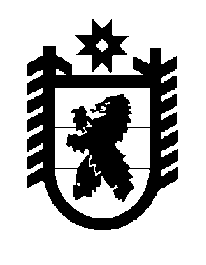 Российская Федерация Республика Карелия    ПРАВИТЕЛЬСТВО РЕСПУБЛИКИ КАРЕЛИЯРАСПОРЯЖЕНИЕ                                от 20 января 2016 года № 27р-П г. Петрозаводск Рассмотрев предложение Государственного комитета Республики Карелия по управлению государственным имуществом и организации закупок, учитывая решение Совета Прионежского муниципального района от 10 ноября 2015 года № 4 «Об утверждении перечня имущества, передаваемого в муниципальную собственность Прионежского муниципального района из государственной собственности Республики Карелия», в соответствии с Законом Республики Карелия от  2 октября 1995 года № 78-ЗРК «О порядке передачи объектов государственной собственности Республики Карелия в муниципальную собственность» передать в муниципальную собственность Прионежского муниципального района от бюджетного учреждения «Центр национальных культур и народного творчества Республики Карелия» государственное имущество Республики Карелия согласно приложению к настоящему распоряжению.            ГлаваРеспублики Карелия                                                            А.П. Худилайнен Переченьгосударственного имущества  Республики Карелия,передаваемого в муниципальную собственностьПрионежского муниципального района___________Приложение к распоряжению Правительства Республики Карелия от 20 января 2016 года № 27р-П№п/пНаименование  имуществаКоличество,штукОбщая стоимость, рублей1.Моноблок Philax Office 134132346,002.Принтер HP LaserJet Pro МFP M176n123500,00Итого55846,00